 «22»   грудня  2016 року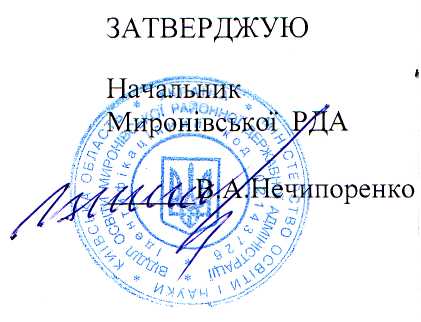 ПЕРСПЕКТИВНИЙ ПЛАН- ГРАФІК  ДЕРЖАВНОЇ АТЕСТАЦІЇ НАВЧАЛЬНИХ ЗАКЛАДІВ  МИРОНІВСЬКОГО РАЙОНУ 2017-2025 РОКИ Назва  навчального закладуНазва  навчального закладуНазва  навчального закладуНазва  навчального закладуДата останньої атестації закладуПлан-графік (рік, місяць)План-графік (рік, місяць)План-графік (рік, місяць)План-графік (рік, місяць)План-графік (рік, місяць)План-графік (рік, місяць)План-графік (рік, місяць)План-графік (рік, місяць)План-графік (рік, місяць)План-графік (рік, місяць)План-графік (рік, місяць)План-графік (рік, місяць)План-графік (рік, місяць)План-графік (рік, місяць)План-графік (рік, місяць)План-графік (рік, місяць)План-графік (рік, місяць)План-графік (рік, місяць)План-графік (рік, місяць)План-графік (рік, місяць)План-графік (рік, місяць)Відмітка про ознайомленняВідмітка про ознайомленняНазва  навчального закладуНазва  навчального закладуНазва  навчального закладуНазва  навчального закладуДата останньої атестації закладу201720172018201920192020202020202021202120212022202220222022202320242024202420252025Відмітка про ознайомленняВідмітка про ознайомленняДОШКІЛЬНІ НАВЧАЛЬНІ ЗАКЛАДИДОШКІЛЬНІ НАВЧАЛЬНІ ЗАКЛАДИДОШКІЛЬНІ НАВЧАЛЬНІ ЗАКЛАДИДОШКІЛЬНІ НАВЧАЛЬНІ ЗАКЛАДИДОШКІЛЬНІ НАВЧАЛЬНІ ЗАКЛАДИДОШКІЛЬНІ НАВЧАЛЬНІ ЗАКЛАДИДОШКІЛЬНІ НАВЧАЛЬНІ ЗАКЛАДИДОШКІЛЬНІ НАВЧАЛЬНІ ЗАКЛАДИДОШКІЛЬНІ НАВЧАЛЬНІ ЗАКЛАДИДОШКІЛЬНІ НАВЧАЛЬНІ ЗАКЛАДИДОШКІЛЬНІ НАВЧАЛЬНІ ЗАКЛАДИДОШКІЛЬНІ НАВЧАЛЬНІ ЗАКЛАДИДОШКІЛЬНІ НАВЧАЛЬНІ ЗАКЛАДИДОШКІЛЬНІ НАВЧАЛЬНІ ЗАКЛАДИДОШКІЛЬНІ НАВЧАЛЬНІ ЗАКЛАДИДОШКІЛЬНІ НАВЧАЛЬНІ ЗАКЛАДИДОШКІЛЬНІ НАВЧАЛЬНІ ЗАКЛАДИДОШКІЛЬНІ НАВЧАЛЬНІ ЗАКЛАДИДОШКІЛЬНІ НАВЧАЛЬНІ ЗАКЛАДИДОШКІЛЬНІ НАВЧАЛЬНІ ЗАКЛАДИДОШКІЛЬНІ НАВЧАЛЬНІ ЗАКЛАДИДОШКІЛЬНІ НАВЧАЛЬНІ ЗАКЛАДИДОШКІЛЬНІ НАВЧАЛЬНІ ЗАКЛАДИДОШКІЛЬНІ НАВЧАЛЬНІ ЗАКЛАДИДОШКІЛЬНІ НАВЧАЛЬНІ ЗАКЛАДИДОШКІЛЬНІ НАВЧАЛЬНІ ЗАКЛАДИДОШКІЛЬНІ НАВЧАЛЬНІ ЗАКЛАДИ1.1.1.Миронівський центр розвитку дитини «Зернятко» м. Миронівка	Миронівський центр розвитку дитини «Зернятко» м. Миронівка	09.04.2008
БерезеньБерезеньБерезень2.2.2.Дошкільний навчальний заклад загального розвитку ясла-сад «Сонечко» м. МиронівкаДошкільний навчальний заклад загального розвитку ясла-сад «Сонечко» м. Миронівка09.04.2012БерезеньБерезеньБерезень3.3.3.Дошкільний навчальний заклад загального розвитку ясла-сад «Світлячок» м.МиронівкаДошкільний навчальний заклад загального розвитку ясла-сад «Світлячок» м.Миронівка02.06. 2009ТравеньТравеньТравень4.4.4.Дошкільний навчальний заклад загального розвитку ясла-сад «Цукринка» м.МиронівкаДошкільний навчальний заклад загального розвитку ясла-сад «Цукринка» м.Миронівка23.01.2008ГруденьГруденьГрудень5.5.5.Дошкільний навчальний заклад загального розвитку ясла-сад «Дюймовочка» с. РосаваДошкільний навчальний заклад загального розвитку ясла-сад «Дюймовочка» с. Росава04.06.2011ТравеньТравеньТравеньТравень6.6.6.Дошкільний навчальний заклад дитячий садок загального розвитку   «Ведмежатко»с. МаслівкаДошкільний навчальний заклад дитячий садок загального розвитку   «Ведмежатко»с. Маслівка08.04.2013Березень7.7.7.Дошкільний навчальний заклад дитячий садок загального розвитку  «Колосочок» с. КарапишіДошкільний навчальний заклад дитячий садок загального розвитку  «Колосочок» с. Карапиші04.06.2011КвітеньКвітеньКвітеньКвітень8.8.8.Дошкільний навчальний заклад дитячий садок загального розвитку «Веселка»          с. ПустовітиДошкільний навчальний заклад дитячий садок загального розвитку «Веселка»          с. Пустовіти06.05.2014КвітеньКвітень9.9.9.Дошкільний навчальний заклад дитячий садок загального розвитку «Барвінок»с. КозинДошкільний навчальний заклад дитячий садок загального розвитку «Барвінок»с. Козин16.02.2012СіченьСіченьСічень10.10.10.Дошкільний навчальний заклад дитячий садок загального розвитку  «Потічок» с.ПотокиДошкільний навчальний заклад дитячий садок загального розвитку  «Потічок» с.Потоки14.04.2015БерезеньБерезеньБерезеньБерезень11.11.11.Дошкільний навчальний заклад загального розвитку ясла-сад «Колосок»с. ВладиславкаДошкільний навчальний заклад загального розвитку ясла-сад «Колосок»с. Владиславка20.03.2012ЛютийЛютийЛютий121212Дошкільний навчальний заклад дитячий садок загального розвитку «Колосок»с.ЦентральнеДошкільний навчальний заклад дитячий садок загального розвитку «Колосок»с.Центральне02.12.2011ЛистопадЛистопадЛистопадЛистопад13.13.13.Дошкільний навчальний заклад загального розвитку ясла-сад «Сонечко» с.ПольовеДошкільний навчальний заклад загального розвитку ясла-сад «Сонечко» с.Польове22.02.201614.14.14.Дошкільний навчальний заклад дитячий садок загального розвитку «Колосок»с.Кип’ячкаДошкільний навчальний заклад дитячий садок загального розвитку «Колосок»с.Кип’ячка14.12.2015ЛистопадЛистопадЛистопадЛистопад15.15.15.Дошкільний навчальний заклад дитячий садок загального розвитку «Зірочка»с.ОлександрівкаДошкільний навчальний заклад дитячий садок загального розвитку «Зірочка»с.Олександрівка14.04. 2011 р.БерезеньБерезеньБерезеньБерезень16.16.16.Дошкільний навчальний заклад дитячий садок загального розвитку «Сонечко»с.ПіїДошкільний навчальний заклад дитячий садок загального розвитку «Сонечко»с.ПіїНАВЧАЛЬНО-ВИХОВНІ КОМПЛЕКСИНАВЧАЛЬНО-ВИХОВНІ КОМПЛЕКСИНАВЧАЛЬНО-ВИХОВНІ КОМПЛЕКСИНАВЧАЛЬНО-ВИХОВНІ КОМПЛЕКСИНАВЧАЛЬНО-ВИХОВНІ КОМПЛЕКСИНАВЧАЛЬНО-ВИХОВНІ КОМПЛЕКСИНАВЧАЛЬНО-ВИХОВНІ КОМПЛЕКСИНАВЧАЛЬНО-ВИХОВНІ КОМПЛЕКСИНАВЧАЛЬНО-ВИХОВНІ КОМПЛЕКСИНАВЧАЛЬНО-ВИХОВНІ КОМПЛЕКСИНАВЧАЛЬНО-ВИХОВНІ КОМПЛЕКСИНАВЧАЛЬНО-ВИХОВНІ КОМПЛЕКСИНАВЧАЛЬНО-ВИХОВНІ КОМПЛЕКСИНАВЧАЛЬНО-ВИХОВНІ КОМПЛЕКСИНАВЧАЛЬНО-ВИХОВНІ КОМПЛЕКСИНАВЧАЛЬНО-ВИХОВНІ КОМПЛЕКСИНАВЧАЛЬНО-ВИХОВНІ КОМПЛЕКСИНАВЧАЛЬНО-ВИХОВНІ КОМПЛЕКСИНАВЧАЛЬНО-ВИХОВНІ КОМПЛЕКСИНАВЧАЛЬНО-ВИХОВНІ КОМПЛЕКСИНАВЧАЛЬНО-ВИХОВНІ КОМПЛЕКСИНАВЧАЛЬНО-ВИХОВНІ КОМПЛЕКСИНАВЧАЛЬНО-ВИХОВНІ КОМПЛЕКСИНАВЧАЛЬНО-ВИХОВНІ КОМПЛЕКСИНАВЧАЛЬНО-ВИХОВНІ КОМПЛЕКСИНАВЧАЛЬНО-ВИХОВНІ КОМПЛЕКСИНАВЧАЛЬНО-ВИХОВНІ КОМПЛЕКСИНАВЧАЛЬНО-ВИХОВНІ КОМПЛЕКСИНАВЧАЛЬНО-ВИХОВНІ КОМПЛЕКСИНазва  навчального закладуНазва  навчального закладуНазва  навчального закладуНазва  навчального закладуДата останньої атестації закладу2017201720182019201920202020202020202021202120212022202220222023202420242024202520252025Відмітка про ознайомлення1.Комунальний заклад Миронівський навчально-виховний комплекс Миронівської районної ради Київської області(Миронівський НВК«ЗОШ І-ІІІ ст.– ліцей»)Комунальний заклад Миронівський навчально-виховний комплекс Миронівської районної ради Київської області(Миронівський НВК«ЗОШ І-ІІІ ст.– ліцей»)Комунальний заклад Миронівський навчально-виховний комплекс Миронівської районної ради Київської області(Миронівський НВК«ЗОШ І-ІІІ ст.– ліцей»)Комунальний заклад Миронівський навчально-виховний комплекс Миронівської районної ради Київської області(Миронівський НВК«ЗОШ І-ІІІ ст.– ліцей»)6 травня2014р.КвітеньКвітеньКвітень2.Комунальний заклад Юхнівський навчально-виховний комплекс «загальноосвітня школа-дошкільний навчальний заклад» Миронівської районної ради Київської областіКомунальний заклад Юхнівський навчально-виховний комплекс «загальноосвітня школа-дошкільний навчальний заклад» Миронівської районної ради Київської областіКомунальний заклад Юхнівський навчально-виховний комплекс «загальноосвітня школа-дошкільний навчальний заклад» Миронівської районної ради Київської областіКомунальний заклад Юхнівський навчально-виховний комплекс «загальноосвітня школа-дошкільний навчальний заклад» Миронівської районної ради Київської області2 березня2010 р.ЛютийЛютийЛютийЛютий3.Комунальний заклад Македонський навчально-виховний комплекс «загальноосвітня школа І-ІІ ступенів-дошкільний навчальний заклад» Миронівської районної ради Київської областіКомунальний заклад Македонський навчально-виховний комплекс «загальноосвітня школа І-ІІ ступенів-дошкільний навчальний заклад» Миронівської районної ради Київської областіКомунальний заклад Македонський навчально-виховний комплекс «загальноосвітня школа І-ІІ ступенів-дошкільний навчальний заклад» Миронівської районної ради Київської областіКомунальний заклад Македонський навчально-виховний комплекс «загальноосвітня школа І-ІІ ступенів-дошкільний навчальний заклад» Миронівської районної ради Київської області21 грудня2010 р.ЛистопадЛистопадЛистопадЛистопад4.Комунальний заклад Вікторівськийнавчально-виховний комплекс «загальноосвітня школа І-ІІ ступенів-дошкільний навчальний заклад»  Миронівської районної ради Київської областіКомунальний заклад Вікторівськийнавчально-виховний комплекс «загальноосвітня школа І-ІІ ступенів-дошкільний навчальний заклад»  Миронівської районної ради Київської областіКомунальний заклад Вікторівськийнавчально-виховний комплекс «загальноосвітня школа І-ІІ ступенів-дошкільний навчальний заклад»  Миронівської районної ради Київської областіКомунальний заклад Вікторівськийнавчально-виховний комплекс «загальноосвітня школа І-ІІ ступенів-дошкільний навчальний заклад»  Миронівської районної ради Київської області4 липня2013р.Квітень5.Комунальний заклад Грушівський навчально-виховний комплекс «Загальноосвітня школа І-ІІ ступенів – дошкільний навчальний заклад» Миронівської районної ради Київської областіКомунальний заклад Грушівський навчально-виховний комплекс «Загальноосвітня школа І-ІІ ступенів – дошкільний навчальний заклад» Миронівської районної ради Київської областіКомунальний заклад Грушівський навчально-виховний комплекс «Загальноосвітня школа І-ІІ ступенів – дошкільний навчальний заклад» Миронівської районної ради Київської областіКомунальний заклад Грушівський навчально-виховний комплекс «Загальноосвітня школа І-ІІ ступенів – дошкільний навчальний заклад» Миронівської районної ради Київської області22 травня  2012 р.БерезеньБерезеньБерезеньЗАГАЛЬНООСВІТНІ НАВЧАЛЬНІ ЗАКЛАДИЗАГАЛЬНООСВІТНІ НАВЧАЛЬНІ ЗАКЛАДИЗАГАЛЬНООСВІТНІ НАВЧАЛЬНІ ЗАКЛАДИЗАГАЛЬНООСВІТНІ НАВЧАЛЬНІ ЗАКЛАДИЗАГАЛЬНООСВІТНІ НАВЧАЛЬНІ ЗАКЛАДИЗАГАЛЬНООСВІТНІ НАВЧАЛЬНІ ЗАКЛАДИЗАГАЛЬНООСВІТНІ НАВЧАЛЬНІ ЗАКЛАДИЗАГАЛЬНООСВІТНІ НАВЧАЛЬНІ ЗАКЛАДИЗАГАЛЬНООСВІТНІ НАВЧАЛЬНІ ЗАКЛАДИЗАГАЛЬНООСВІТНІ НАВЧАЛЬНІ ЗАКЛАДИЗАГАЛЬНООСВІТНІ НАВЧАЛЬНІ ЗАКЛАДИЗАГАЛЬНООСВІТНІ НАВЧАЛЬНІ ЗАКЛАДИЗАГАЛЬНООСВІТНІ НАВЧАЛЬНІ ЗАКЛАДИЗАГАЛЬНООСВІТНІ НАВЧАЛЬНІ ЗАКЛАДИЗАГАЛЬНООСВІТНІ НАВЧАЛЬНІ ЗАКЛАДИЗАГАЛЬНООСВІТНІ НАВЧАЛЬНІ ЗАКЛАДИЗАГАЛЬНООСВІТНІ НАВЧАЛЬНІ ЗАКЛАДИЗАГАЛЬНООСВІТНІ НАВЧАЛЬНІ ЗАКЛАДИЗАГАЛЬНООСВІТНІ НАВЧАЛЬНІ ЗАКЛАДИЗАГАЛЬНООСВІТНІ НАВЧАЛЬНІ ЗАКЛАДИЗАГАЛЬНООСВІТНІ НАВЧАЛЬНІ ЗАКЛАДИЗАГАЛЬНООСВІТНІ НАВЧАЛЬНІ ЗАКЛАДИЗАГАЛЬНООСВІТНІ НАВЧАЛЬНІ ЗАКЛАДИЗАГАЛЬНООСВІТНІ НАВЧАЛЬНІ ЗАКЛАДИЗАГАЛЬНООСВІТНІ НАВЧАЛЬНІ ЗАКЛАДИЗАГАЛЬНООСВІТНІ НАВЧАЛЬНІ ЗАКЛАДИЗАГАЛЬНООСВІТНІ НАВЧАЛЬНІ ЗАКЛАДИЗАГАЛЬНООСВІТНІ НАВЧАЛЬНІ ЗАКЛАДИЗАГАЛЬНООСВІТНІ НАВЧАЛЬНІ ЗАКЛАДИНазва  навчального закладуНазва  навчального закладуНазва  навчального закладуДата останньої атестації закладу201720182018201920192019201920202020202120212021202120222022202320242024202420252025Відмітка про ознайомленняВідмітка про ознайомлення1.1.Комунальний заклад Миронівська загальноосвітня школа І-ІІІ ступенів №1 Миронівської районної ради Київської області (Миронівська ЗОШ І-ІІІ ступенів №1)Комунальний заклад Миронівська загальноосвітня школа І-ІІІ ступенів №1 Миронівської районної ради Київської області (Миронівська ЗОШ І-ІІІ ступенів №1)Комунальний заклад Миронівська загальноосвітня школа І-ІІІ ступенів №1 Миронівської районної ради Київської області (Миронівська ЗОШ І-ІІІ ступенів №1)14 квітня 2015 р.БерезеньБерезень2.2.Комунальний заклад Миронівська загальноосвітня школа І-ІІІ ступенів №3 Миронівської районної ради Київської області
(Миронівська ЗОШІ-ІІІ ступенів №3)
Комунальний заклад Миронівська загальноосвітня школа І-ІІІ ступенів №3 Миронівської районної ради Київської області
(Миронівська ЗОШІ-ІІІ ступенів №3)
Комунальний заклад Миронівська загальноосвітня школа І-ІІІ ступенів №3 Миронівської районної ради Київської області
(Миронівська ЗОШІ-ІІІ ступенів №3)
31 листо-пада2014 р.ЖовтеньЖовтень3.3.Комунальний заклад Зеленьківська загальноосвітня школа І-ІІІ ступенів Миронівської районної ради Київської області
 (ЗеленьківськаЗОШ І-ІІІ ступенів)Комунальний заклад Зеленьківська загальноосвітня школа І-ІІІ ступенів Миронівської районної ради Київської області
 (ЗеленьківськаЗОШ І-ІІІ ступенів)Комунальний заклад Зеленьківська загальноосвітня школа І-ІІІ ступенів Миронівської районної ради Київської області
 (ЗеленьківськаЗОШ І-ІІІ ступенів)29 квітня2008р.БерезеньБерезень4.4.Комунальний заклад Карапишівськазагальноосвітня школа І-ІІІ ступенів Миронівської районної ради Київської області(КарапишівськаЗОШ І-ІІІ ступенів)Комунальний заклад Карапишівськазагальноосвітня школа І-ІІІ ступенів Миронівської районної ради Київської області(КарапишівськаЗОШ І-ІІІ ступенів)Комунальний заклад Карапишівськазагальноосвітня школа І-ІІІ ступенів Миронівської районної ради Київської області(КарапишівськаЗОШ І-ІІІ ступенів)4 червня2011 р.КвітеньКвітень5.5.Комунальний заклад Козинська загальноосвітня школа І-ІІІ ступенів Миронівської районної ради Київської області(КозинськаЗОШ І-ІІІ ступенів)Комунальний заклад Козинська загальноосвітня школа І-ІІІ ступенів Миронівської районної ради Київської області(КозинськаЗОШ І-ІІІ ступенів)Комунальний заклад Козинська загальноосвітня школа І-ІІІ ступенів Миронівської районної ради Київської області(КозинськаЗОШ І-ІІІ ступенів)28 березня2012р.ЛютийЛютий6.6.Комунальний заклад Маслівська загальноосвітня школа І-ІІІ ступенів Миронівської районної ради Київської області(МаслівськаЗОШ І-ІІІ ступенів)Комунальний заклад Маслівська загальноосвітня школа І-ІІІ ступенів Миронівської районної ради Київської області(МаслівськаЗОШ І-ІІІ ступенів)Комунальний заклад Маслівська загальноосвітня школа І-ІІІ ступенів Миронівської районної ради Київської області(МаслівськаЗОШ І-ІІІ ступенів)19 квітня2008р.ЛютийЛютий7.7.Комунальний заклад Піївська загальноосвітня школа І-ІІІ ступенів Миронівської районної ради Київської області
(ПіївськаЗОШ І-ІІІ  ступенів)Комунальний заклад Піївська загальноосвітня школа І-ІІІ ступенів Миронівської районної ради Київської області
(ПіївськаЗОШ І-ІІІ  ступенів)Комунальний заклад Піївська загальноосвітня школа І-ІІІ ступенів Миронівської районної ради Київської області
(ПіївськаЗОШ І-ІІІ  ступенів)21 грудня   2010 р.ЖовтеньЖовтень8.8.Комунальний заклад Потіцька загальноосвітня школа І-ІІІ ступенів Миронівської районної ради Київської областіОпорна школа(ПотіцькаЗОШ І-ІІІ ступенів):Комунальний заклад Потіцька загальноосвітня школа І-ІІІ ступенів Миронівської районної ради Київської областіОпорна школа(ПотіцькаЗОШ І-ІІІ ступенів):Комунальний заклад Потіцька загальноосвітня школа І-ІІІ ступенів Миронівської районної ради Київської областіОпорна школа(ПотіцькаЗОШ І-ІІІ ступенів):4 червня 2011р.КвітеньКвітеньКвітеньКвітень8.1.8.1.Тулинська філія навчально-виховний комплекс «загальноосвітня школа І ступеня – дошкільний навчальний заклад» Потіцькоїзагальноосвітньої школи І-ІІІ ступенів Миронівської районної ради Київської областіТулинська філія навчально-виховний комплекс «загальноосвітня школа І ступеня – дошкільний навчальний заклад» Потіцькоїзагальноосвітньої школи І-ІІІ ступенів Миронівської районної ради Київської областіТулинська філія навчально-виховний комплекс «загальноосвітня школа І ступеня – дошкільний навчальний заклад» Потіцькоїзагальноосвітньої школи І-ІІІ ступенів Миронівської районної ради Київської області17 жовтня2005р.КвітеньКвітеньКвітеньКвітень8.2.8.2.Кип'ячківська філія загальноосвітня школаІ-ІІ ступенів Потіцької загальноосвітньої школи І-ІІІ ступенів Миронівської районної ради Київської областіКип'ячківська філія загальноосвітня школаІ-ІІ ступенів Потіцької загальноосвітньої школи І-ІІІ ступенів Миронівської районної ради Київської областіКип'ячківська філія загальноосвітня школаІ-ІІ ступенів Потіцької загальноосвітньої школи І-ІІІ ступенів Миронівської районної ради Київської області6 лютого2009р.КвітеньКвітеньКвітеньКвітень9.9.Комунальний заклад Пустовітська  загальноосвітня школа І-ІІІ  ступенів Миронівської районної ради Київської області(ПустовітськаЗОШ І-ІІІ ступенів)Комунальний заклад Пустовітська  загальноосвітня школа І-ІІІ  ступенів Миронівської районної ради Київської області(ПустовітськаЗОШ І-ІІІ ступенів)Комунальний заклад Пустовітська  загальноосвітня школа І-ІІІ  ступенів Миронівської районної ради Київської області(ПустовітськаЗОШ І-ІІІ ступенів)6 травня2014 р.БерезеньБерезеньБерезень10.10.Комунальний заклад Росавська загальноосвітняшкола І-Ш ступенівМиронівської районної ради Київської області(РосавськаЗОШ І-Ш ступенів)Комунальний заклад Росавська загальноосвітняшкола І-Ш ступенівМиронівської районної ради Київської області(РосавськаЗОШ І-Ш ступенів)Комунальний заклад Росавська загальноосвітняшкола І-Ш ступенівМиронівської районної ради Київської області(РосавськаЗОШ І-Ш ступенів)15 лютого2011 р.СіченьСіченьСіченьСічень11.11.Комунальний заклад Центральненська загальноосвітня школа І – ІІІ ступенів Миронівської районної ради Київської області(Центральненська ЗОШ І-ІІІ ступенів)Комунальний заклад Центральненська загальноосвітня школа І – ІІІ ступенів Миронівської районної ради Київської області(Центральненська ЗОШ І-ІІІ ступенів)Комунальний заклад Центральненська загальноосвітня школа І – ІІІ ступенів Миронівської районної ради Київської області(Центральненська ЗОШ І-ІІІ ступенів)9 квітня2010 р.БерезеньБерезень12.12.Комунальний заклад Шандрівська загальноосвітня школа І-ІІІ ступенів Миронівської районної ради Київської області(ШандрівськаЗОШ І-ІІІ ступенів)Комунальний заклад Шандрівська загальноосвітня школа І-ІІІ ступенів Миронівської районної ради Київської області(ШандрівськаЗОШ І-ІІІ ступенів)Комунальний заклад Шандрівська загальноосвітня школа І-ІІІ ступенів Миронівської районної ради Київської області(ШандрівськаЗОШ І-ІІІ ступенів)14 грудня2009Листо-падЛисто-падЛисто-падЛисто-пад13.13.Комунальний заклад
Владиславська загальноосвітня школа І-ІІ ступенів Миронівської районної ради Київської області(ВладиславськаЗОШ І-ІІ ступенів)Комунальний заклад
Владиславська загальноосвітня школа І-ІІ ступенів Миронівської районної ради Київської області(ВладиславськаЗОШ І-ІІ ступенів)Комунальний заклад
Владиславська загальноосвітня школа І-ІІ ступенів Миронівської районної ради Київської області(ВладиславськаЗОШ І-ІІ ступенів)29 березня2013 р.Лютий14.14.Комунальний заклад Ємчиська загальноосвітня школа I-II ступенівім. К.Панікарського Миронівської районної ради Київської області(Ємчиська ЗОШІ-ІІ ступенів)Комунальний заклад Ємчиська загальноосвітня школа I-II ступенівім. К.Панікарського Миронівської районної ради Київської області(Ємчиська ЗОШІ-ІІ ступенів)Комунальний заклад Ємчиська загальноосвітня школа I-II ступенівім. К.Панікарського Миронівської районної ради Київської області(Ємчиська ЗОШІ-ІІ ступенів)14 квітня2011 р.БерезеньБерезеньБерезеньБерезень15.15.Комунальний заклад Яхнівська загальноосвітня школа I-II ступенів Миронівської районної ради Київської області(ЯхнівськаЗОШ І-ІІ ступенів)Комунальний заклад Яхнівська загальноосвітня школа I-II ступенів Миронівської районної ради Київської області(ЯхнівськаЗОШ І-ІІ ступенів)Комунальний заклад Яхнівська загальноосвітня школа I-II ступенів Миронівської районної ради Київської області(ЯхнівськаЗОШ І-ІІ ступенів)2 червня2009 р.КвітеньКвітеньКвітеньКвітеньПОЗАШКІЛЬНІ НАВЧАЛЬНІ ЗАКЛАДИПОЗАШКІЛЬНІ НАВЧАЛЬНІ ЗАКЛАДИПОЗАШКІЛЬНІ НАВЧАЛЬНІ ЗАКЛАДИПОЗАШКІЛЬНІ НАВЧАЛЬНІ ЗАКЛАДИПОЗАШКІЛЬНІ НАВЧАЛЬНІ ЗАКЛАДИПОЗАШКІЛЬНІ НАВЧАЛЬНІ ЗАКЛАДИПОЗАШКІЛЬНІ НАВЧАЛЬНІ ЗАКЛАДИПОЗАШКІЛЬНІ НАВЧАЛЬНІ ЗАКЛАДИПОЗАШКІЛЬНІ НАВЧАЛЬНІ ЗАКЛАДИПОЗАШКІЛЬНІ НАВЧАЛЬНІ ЗАКЛАДИПОЗАШКІЛЬНІ НАВЧАЛЬНІ ЗАКЛАДИПОЗАШКІЛЬНІ НАВЧАЛЬНІ ЗАКЛАДИПОЗАШКІЛЬНІ НАВЧАЛЬНІ ЗАКЛАДИПОЗАШКІЛЬНІ НАВЧАЛЬНІ ЗАКЛАДИПОЗАШКІЛЬНІ НАВЧАЛЬНІ ЗАКЛАДИПОЗАШКІЛЬНІ НАВЧАЛЬНІ ЗАКЛАДИПОЗАШКІЛЬНІ НАВЧАЛЬНІ ЗАКЛАДИПОЗАШКІЛЬНІ НАВЧАЛЬНІ ЗАКЛАДИПОЗАШКІЛЬНІ НАВЧАЛЬНІ ЗАКЛАДИПОЗАШКІЛЬНІ НАВЧАЛЬНІ ЗАКЛАДИПОЗАШКІЛЬНІ НАВЧАЛЬНІ ЗАКЛАДИПОЗАШКІЛЬНІ НАВЧАЛЬНІ ЗАКЛАДИПОЗАШКІЛЬНІ НАВЧАЛЬНІ ЗАКЛАДИПОЗАШКІЛЬНІ НАВЧАЛЬНІ ЗАКЛАДИПОЗАШКІЛЬНІ НАВЧАЛЬНІ ЗАКЛАДИПОЗАШКІЛЬНІ НАВЧАЛЬНІ ЗАКЛАДИПОЗАШКІЛЬНІ НАВЧАЛЬНІ ЗАКЛАДИПОЗАШКІЛЬНІ НАВЧАЛЬНІ ЗАКЛАДИПОЗАШКІЛЬНІ НАВЧАЛЬНІ ЗАКЛАДИНазва  навчального закладуНазва  навчального закладуДата останньої атестації закладуДата останньої атестації закладу201720182018201820192019201920202020202020212021202120212022202320232024202420242025Відмітка про ознайомленняВідмітка про ознайомлення1
1
Комунальний заклад Миронівська   дитячо – юнацька спортивна школа Миронівської районної ради Київської області(Миронівська ДЮСШ)Комунальний заклад Миронівська   дитячо – юнацька спортивна школа Миронівської районної ради Київської області(Миронівська ДЮСШ)7 березня20147 березня2014ЛютийЛютийЛютий22Комунальний заклад Миронівський міжшкільний навчально-виробничий комбінат Миронівської районної ради Київської області(Миронівський МНВК)Комунальний заклад Миронівський міжшкільний навчально-виробничий комбінат Миронівської районної ради Київської області(Миронівський МНВК)--33Комунальний заклад Миронівської районної ради Київської області «Миронівськийрайонний центр дитячої та юнацької творчості» (Миронівський  ЦДЮТ)Комунальний заклад Миронівської районної ради Київської області «Миронівськийрайонний центр дитячої та юнацької творчості» (Миронівський  ЦДЮТ)4 червня 2011р.4 червня 2011р.ТравеньТравеньТравеньТравень